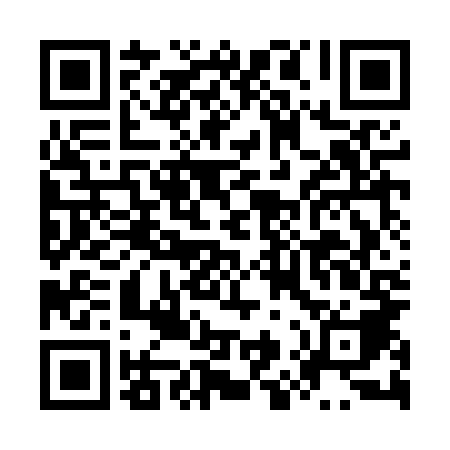 Ramadan times for Calowanie, PolandMon 11 Mar 2024 - Wed 10 Apr 2024High Latitude Method: Angle Based RulePrayer Calculation Method: Muslim World LeagueAsar Calculation Method: HanafiPrayer times provided by https://www.salahtimes.comDateDayFajrSuhurSunriseDhuhrAsrIftarMaghribIsha11Mon4:044:045:5711:453:375:335:337:1912Tue4:024:025:5511:443:385:355:357:2113Wed4:004:005:5311:443:405:365:367:2314Thu3:573:575:5011:443:415:385:387:2515Fri3:543:545:4811:443:435:405:407:2716Sat3:523:525:4611:433:445:425:427:2917Sun3:493:495:4411:433:455:435:437:3118Mon3:473:475:4111:433:475:455:457:3319Tue3:443:445:3911:423:485:475:477:3520Wed3:423:425:3711:423:505:495:497:3721Thu3:393:395:3411:423:515:505:507:3922Fri3:363:365:3211:413:525:525:527:4123Sat3:343:345:3011:413:545:545:547:4324Sun3:313:315:2711:413:555:555:557:4525Mon3:283:285:2511:413:565:575:577:4726Tue3:253:255:2311:403:585:595:597:4927Wed3:233:235:2011:403:596:016:017:5128Thu3:203:205:1811:404:006:026:027:5329Fri3:173:175:1611:394:026:046:047:5630Sat3:143:145:1311:394:036:066:067:5831Sun4:114:116:1112:395:047:077:079:001Mon4:084:086:0912:385:057:097:099:022Tue4:064:066:0712:385:077:117:119:043Wed4:034:036:0412:385:087:137:139:074Thu4:004:006:0212:385:097:147:149:095Fri3:573:576:0012:375:107:167:169:116Sat3:543:545:5712:375:127:187:189:147Sun3:513:515:5512:375:137:197:199:168Mon3:483:485:5312:365:147:217:219:189Tue3:453:455:5112:365:157:237:239:2110Wed3:423:425:4812:365:167:257:259:23